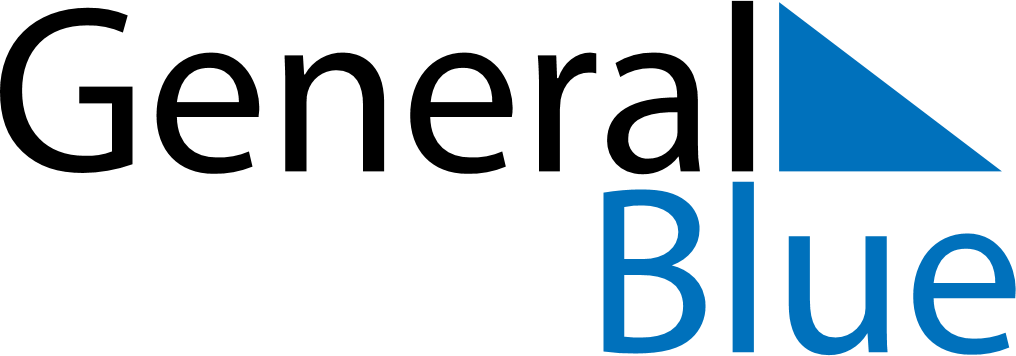 October 2028October 2028October 2028October 2028TanzaniaTanzaniaTanzaniaMondayTuesdayWednesdayThursdayFridaySaturdaySaturdaySunday123456778910111213141415Nyerere DayNyerere Day161718192021212223242526272828293031